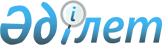 Об организации призыва граждан Республики Казахстан на срочную воинскую службу на территории района в апреле-июне и октябре-декабре 2010 года
					
			Утративший силу
			
			
		
					Постановление акимата Тайыншинского района Северо-Казахстанской области от 19 апреля 2010 года N 170. Зарегистрировано Управлением юстиции Тайыншинского района Северо-Казахстанской области 5 мая 2010 года N 13-11-176. Утратило силу в связи с истечением срока действия (письмо маслихата Тайыншинского района Северо-Казахстанской области от 22 июня 2012 года N 02.10-07-02-542)

      Сноска. Утратило силу в связи с истечением срока действия (письмо маслихата Тайыншинского района Северо-Казахстанской области от 22.06.2012 N 02.10-07-02-542)      В соответствии с подпунктом 8) пункта 1 статьи 31 Закона Республики Казахстан от 23 января 2001 года № 148 «О местном государственном управлении и самоуправлении в Республике Казахстан», статьями 19, 20, 44 Закона Республики Казахстан от 8 июля 2005 года № 74 «О воинской обязанности и воинской службе» и на основании Указа Президента Республики Казахстан от 29 марта 2010 года № 960 «Об увольнении в запас военнослужащих срочной воинской службы, выслуживших установленный срок воинской службы, и очередном призыве граждан Республики Казахстан на срочную воинскую службу в апреле–июне, октябре–декабре 2010 года» акимат района ПОСТАНОВЛЯЕТ:



      1. Организовать призыв на срочную воинскую службу в Вооруженные силы Республики Казахстан, другие войска и воинские формирования Республики Казахстан в апреле–июне и октябре–декабре 2010 года граждан мужского пола в возрасте от восемнадцати до двадцати семи лет, не имеющих права на отсрочку или освобождение от призыва, а также граждан, отчисленных из учебных заведений, не достигших двадцати семи лет и не выслуживших установленные сроки воинской службы по призыву.



      2. Образовать районную призывную комиссию, согласно приложению.



      3. Рекомендовать главному врачу центральной районной больницы (Рафальский А.П.) (по согласованию):

      предусмотреть необходимое количество мест в терапевтическом и хирургическом отделениях районной больницы для медицинского обследования призывников, направленных призывной комиссией.

      обеспечить медицинскую комиссию на районном призывном пункте необходимым медицинским имуществом и инвентарем;

      укомплектовать медицинскую комиссию опытными врачами – специалистами и средним медицинским персоналом;

      обеспечить бесперебойную работу рентгенологического кабинета, лаборатории проведения анализов.



      4. Акимам сельских округов и города Тайынша обеспечить:

      сбор призывников и организовать отправку их на призывной участок;

      сопровождение, порядок и организованность в пути следования, во время прохождения призывной комиссии и отправки на срочную воинскую службу;

      доставку в отдел по делам обороны к 7.00 часам указанного числа призывников для обследования на областную контрольную комиссию.



      5. Акиму города Тайынша выделить в распоряжение отдела по делам обороны необходимое количество работников для организации оповещения и оформления личных дел призывников и дежурный автомобиль, для розыска призывников, уклоняющихся от прохождения медицинской комиссии и призыва в Вооруженные Силы Республики Казахстан.



      6. Рекомендовать начальнику районного отдела внутренних дел (Байкадамов Х.Ф.) (по согласованию) обеспечить соблюдение общественного порядка и сопровождение призывников во время следования на призывную комиссию и в период проведения комиссии участковыми инспекторами полиции.



      7. Контроль за исполнением настоящего постановления возложить на заместителя акима района Жарова Е.К.



      8. Настоящее постановление вводится в действие со дня его первого официального опубликования.      Аким района                                А. Маковский      Согласовано: 19 апреля 2010 года      Начальник отдела по делам 

      обороны Тайыншинского района               Э. Мусакулов      Начальник ГУ «Отдел внутренних

      дел Тайыншинского района

      Департамента внутренних дел СКО»           Х. Байкадамов      Главный врач КГП на ПХВ

      «Тайыншинская Центральная

      районная больница»                         А. Рафальский

Приложение

к постановлению акимата района

от 19 апреля 2010 года № 170 Состав районной призывной комиссии      Мусакулов                 председатель комиссии,

      Эрмухаммад Уразбекович    начальник отдела по делам обороны

                                Тайыншинского района

                                (по согласованию)      Кожабергенов              заместитель председателя комиссии,

      Ахметжан Елеубайұлы       помощник акима района по ГО и ЧС      Коноплева                 секретарь комиссии, медицинская

      Лариса Викторовна         сестра центральной районной

                                больницы (по согласованию)      Члены комиссии:      Тулегенов                 заместитель начальника районного

      Бейбит Хамитович          отдела внутренних дел

                                (по согласованию)      Суюндыкова                врач–терапевт центральной районной

      Тулен Кушкеновна          больницы (по согласованию)
					© 2012. РГП на ПХВ «Институт законодательства и правовой информации Республики Казахстан» Министерства юстиции Республики Казахстан
				